                                                                              SAN BOIS CASA, INC.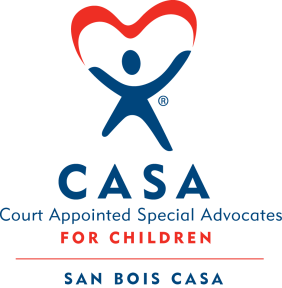                                          			KiBois Building 204 Wall St.                                                                                  P. O. Box 1392                                            	                      Poteau, OK 74953                                                             918-647-3267              AGENDA                  May 11, 2017 – 4:00p.m.InvocationCall to OrderRoll Call (Compliance with Open Meeting Act)Welcome and Introductions of GuestsDiscussion and Possible Action on March 9, 2017 Minutes Discussion and Possible Action on Financial Report for March 2017Discussion and Possible Action on Financial Report for April 2017Discussion and Possible Action on Resignation of Board Member Bobbie VinsonExecutive Director’s Report – Credit Card Purchases, Child Abuse Prevention Activities Program Coordinator’s Report – Pittsburg County Child Abuse Prevention Conference, Volunteer Training & Updated Numbers       XI.	Business not known within 24 hours of this meeting      XII. 	AdjournmentNext Meeting                                                 June 8, 2017 – 4:00 p.m.